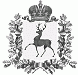  АДМИНИСТРАЦИЯ БОЛЬШЕРУДКИНСКОГО СЕЛЬСОВЕТА ШАРАНГСКОГО МУНИЦИПАЛЬНОГО РАЙОНА НИЖЕГОРОДСКОЙ ОБЛАСТИПОСТАНОВЛЕНИЕ26.12.2018							№49О наделении полномочиями администраторадоходов бюджета на 2019 год	В соответствии со статьей 160.1 Бюджетного кодекса Российской Федерации,	п о с т а но в л я ю:1. Закрепить за Администрацией Большерудкинского сельсовета Шарангского муниципального района  Нижегородской области (код главного администратора 487) источники доходов по кодам бюджетной классификации Российской Федерации согласно приложению 1.2.	Наделить Администрацию Большерудкинского сельсовета Шарангского муниципального района Нижегородской области следующими полномочиями администратора доходов районного  бюджета:	- начисление, учет и контроль за правильностью исчисления, полнотой и своевременностью  осуществления платежей в бюджет, пеней и штрафов по ним;	- взыскание задолженности по платежам в бюджет, пеней и штрафов;	- принятие решений о возврате излишне уплаченных (взысканных) платежей в бюджет,  пеней и штрафов, а также процентов за несвоевременное осуществление такого возврата и процентов, начисленных на излишне взысканные суммы, и представление документов  в Управление федерального казначейства по Нижегородской области   для осуществления возврата в порядке, установленном Министерством финансов Российской Федерации;	- принятие решения о зачете (уточнении) платежей в районный бюджет и представление  уведомлений в Управление федерального казначейства по Нижегородской области;  - предоставление информации,  необходимой для уплаты денежных средств физическими и юридическими лицами за государственные и муниципальные услуги, а также иных платежей, являющихся источниками формирования доходов бюджетов бюджетной системы Российской Федерации, в Государственную информационную систему о государственных и муниципальных платежах в соответствии с порядком, установленным Федеральном законом от 27 июля 2010 года N 210-ФЗ "Об организации предоставления государственных и муниципальных услуг";- формирование и представление сведений и бюджетной отчетности, необходимой для осуществления полномочий администратора доходов бюджета;- принятие решений о признании безнадежной к взысканию задолженности по платежам в бюджет; - осуществление иных бюджетных полномочий, установленных Бюджетным кодексом Российской Федерации и принятие в соответствии с ним муниципальных правовых актов, регулирующих бюджетные правоотношения. 3. Считать утратившим силу с 1 января 2019 года постановление Администрации Большерудкинского сельсовета Шарангского муниципального  района Нижегородской области от 19.12.2017г. № 59 с внесенными в него изменениями и дополнениями. 4. Контроль за исполнением настоящего постановления оставляю за собой.Глава администрации							Г.Г. Качмашева	Приложение 1к  постановлению администрации  Большерудкинского сельсовета Шарангского муниципального района№ 49 от 26.12.2018годаПеречень главных администраторов доходов бюджета поселенияВедомствоКоды бюджетной классификацииГлавный администратор доходов487 Администрация Большерудкинского сельсовета Шарангского муниципального района Нижегородской области487 108 04020 01 1000 110Государственная пошлина за совершение нотариальных действий должностными лицами органов местного самоуправления, уполномоченными в соответствии с законодательными актами Российской Федерации на совершение нотариальных действий487 108 04020 01 4000 110Государственная пошлина за совершение нотариальных действий должностными лицами органов местного самоуправления, уполномоченными в соответствии с законодательными актами Российской Федерации на совершение нотариальных действий (прочие поступления)487113 01995 10 0000 130Прочие доходы от оказания платных услуг (работ) получателями средств бюджетов сельских поселений 487113 02995 10 0023 130Прочие доходы от компенсации затрат бюджетов сельских поселений, источником которых являются средства бюджетов поселений487117 01050 10 0000 180Невыясненные поступления, зачисляемые в бюджеты сельских поселений487117 05050 10 0000 180Прочие неналоговые доходы бюджетов сельских поселений487202 15001 10 0000 150Дотации бюджетам сельских поселений на выравнивание бюджетной обеспеченности 487202 35118 10 0110 150Субвенции бюджетам сельских поселений на осуществление первичного воинского учета на территориях, где отсутствуют военные комиссариаты за счет средств федерального бюджета487202 45160 10 0000 150  Межбюджетные трансферты, передаваемые бюджетам сельских поселений для компенсации дополнительных расходов, возникших в результате решений, принятых органами власти другого уровня487202 49999 10 0000 150 Прочие межбюджетные трансферты, передаваемые бюджетам сельских поселений 487202 49999 10 9000 150Прочие межбюджетные трансферты, передаваемые бюджетам сельских поселений по проекту по поддержке местных инициатив487204 05099 10 0000 150Прочие безвозмездные поступления от негосударственных организаций в бюджеты  сельских поселений487204 05099 10 9000 150Прочие безвозмездные поступления от негосударственных организаций в бюджеты сельских поселений (средства безвозмездных поступлений от организаций и фондов по проекту по поддержке местных инициатив)487207 05030 10 0000 150Прочие безвозмездные поступления в бюджеты  сельских поселений487207 05030 10 9000 150Прочие безвозмездные поступления в бюджеты сельских поселений (средства безвозмездных поступлений от физических лиц по проекту по поддержке местных инициатив)